رواية الولد الذي عاش مع النعام  الفصل الثالث ( في مواجهة الموت ) 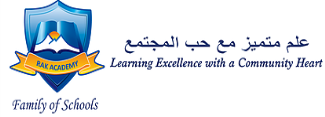                                 . وَّتوقف القافلة عند البئر لنصب الخيام         (     )مقابلة فاطمة لدولة                              (      )رفض فاطمة تصديق موت ابنها هدارة      (      ) زوج فاطمة يطلب منها أن تكفّ عن الأمل  (     )فاطمة تتطلب من دولة أن يتوسل إلى الله ليحفظ حياة ابنها(  )التقت فاطمة براعي الجمال " دولة "عند 1 ـ  الصخرة السوداء    2 ـ  بئر الماء       3 ـ عشّ النعام  (الله رحمن رحيم قادر على كل شيء) قائل العبارة السابقة  1 ـ  فاطمة                  2 ـ  دولة             3 ـ  زوج فاطمةكان جملها يتحرك ببطء إلى الأمام خلف الآخرين( العلاقة بين ما تحته خط تشبه العلاقة بين : 1 ـ  الفَناء والفناء    2 ـ  خائفًا مرتعبًا     3 ـ مبتسمًا عابسًاالعبارة التي تظهر موقف زوج فاطمة من العثور على ابنهما هدارة بعد دعاء دولة :) أ (عليك أن تكفي عن الأمل ، عليك أن تكفي عن الحزن . )ب) لا يعرف زوجي وأفراد عائلتي أنني أتيت إليك .) ج ) يقولون إنه لن يفيد التوسل إلى الله لكي يردّ لنا ولدناالرَّم زال منا س بالعمو د الأوَّ ل : العمو د الثّاني : -1 توسّل الرجل إلى الله       أ - شجرة ذات أغصان شائكة.-2 ظهَر البئر للعيان            ب – ترجَّاه ودعاه بحرارة -3 أو خلف شجرة أكاسيا       ت – حبّ شديد -4 كان وجه دولة ملثمًا        ث - شدَّ على فمه وأنفه نقابًا -5 كانت تستمع بشغف          ج – اتَّضح وبدا للنّظر .علل لما يأتي :ـ 1 ـ كان دولة رجلاً مشهورًا بين أهل الصحراء وحائزًا على التقدير؟....................................................................................................................................................................................................أن يتمكن الطالب من حل الأسئلة بَعد فَهمه للقصة LO1